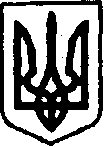 УКРАЇНАКЕГИЧІВСЬКА СЕЛИЩНА РАДАХХІ СЕСІЯ VIII СКЛИКАННЯРІШЕННЯ01 грудня 2021 року                     смт Кегичівка                                                        Про надання попередньої згоди   на прийняття у комунальну власність Кегичівської селищної територіальної громади шкільного автобусаВраховуючи лист Департаменту науки і освіти Харківської обласної державної адміністрації від 19 листопада 2021 року №01-33/5654 про передачу шкільного автобуса, керуючись статтями 4, 10, 25-26, 42, 46, 59 Закону України                  «Про місцеве самоврядування в Україні», Кегичівська селищна радаВИРІШИЛА:1.	Надати попередню згоду на прийняття у комунальну власність Кегичівської селищної територіальної громади автобуса спеціалізованого шкільного «ATAMAN» D093S2 у кількості 1 шт., вартістю 1949900,00 грн,        в тому числі ПДВ – 324983,33 грн, із спільної власності територіальних громад сіл, селищ, міст Харківської області для перевезення школярів. 2. Контроль за виконанням цього рішення покласти на постійну комісію             з питань бюджету, фінансів, соціально-економічного розвитку та комунальної власності Кегичівської селищної ради (голова комісії Вікторія ЛУЦЕНКО)      та постійну комісії з гуманітарних питань, фізичної культури та спорту, молодіжної політики, охорони здоров’я та соціального захисту населення Кегичівської селищної ради (голова комісії Валентин ЧЕРНІКОВ).Кегичівський селищний голова          оригінал підписано        Антон ДОЦЕНКО